期日前投票立会人登録申込書宮古市選挙管理委員会あて◆申込・問合せ先　【持参・郵送】　　〒０２７－８５０１　　宮古市宮町一丁目１番３０号　　宮古市選挙管理委員会　（市役所３階）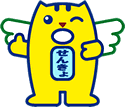 　【TEL】　　 ０１９３－６８－９１２３　【E-Mail】　senkan@city.miyako.iwate.jp記載年月日　　　　　 年　　 　月　　　 日　　　　　 年　　 　月　　　 日　　　　　 年　　 　月　　　 日ふりがなふりがな性別男 ・ 女氏　　名氏　　名性別男 ・ 女住　　所住　　所〒　　　　　－宮古市〒　　　　　－宮古市〒　　　　　－宮古市〒　　　　　－宮古市生年月日生年月日　　 　年　　 　月　　　 日生　　 　年　　 　月　　　 日生年齢歳連絡先電話番号　　　　　　　　－　　　　　　　　－　　　　　　　　－　　　　　　　　－　　　　　　　　－　　　　　　　　－　　　　　　　　－　　　　　　　　－連絡先ﾒｰﾙｱﾄﾞﾚｽ（任意）備　　考備　　考